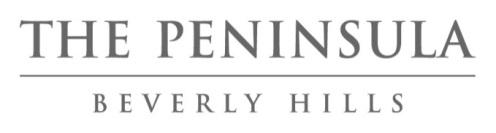 THE PENINSULA BEVERLY HILLS PRESENTA ‘RED CARPET READY’, UNA EXPERIENCIA DE BELLEZA Y SPA¿Alguna vez te has preguntado qué se necesita para caminar por una alfombra roja? Con la temporada de premios en pleno apogeo, The Spa en The Peninsula Beverly Hills presenta un paquete todo incluido diseñado para dejar a los huéspedes tan resplandecientes como las estrellas más atractivas de Hollywood. Red Carpet Ready incluye una semana de diferentes servicios en el lujoso spa con el objetivo de adentrar a los huéspedes en el tipo de tratamientos que disfrutan las celebridades. Sumérgete en un mundo de faciales de alto rendimiento, lujosos tratamientos para el cuerpo, sesiones privadas de entrenamiento y bronceado con spray. “Todo el mundo está constantemente buscando el secreto detrás de ese brillo en la alfombra roja, el secreto es que no se trata de un sólo tratamiento”, explica Amber Loose, directora de The Spa. La jornada completa de spa y fitness incluye nuevos servicios orientados a resultados y cubre el siguiente programa: Siete días antes del evento: Facial de limpieza con una mascarilla hidratante, 60 minutosSesión de entrenamiento personal, 60 minutosCuatro días antes del evento: Facial Bio-Ultimate de levantamiento, 60 minutos Limpieza de cuerpo con envoltura de desintoxicación, 90 minutosDepilación completa de cara, 30 minutosDos días antes del evento: Manicure y pedicure clásico con parafina, 90 minutosUn día antes del evento Facial Bio-Ultimate de levantamiento, 60 minutos Limpieza de cuerpo y bronceado personalizado con spray, 75 minutosEl día del eventoSesión de entrenamiento personal, 60 minutosCon un precio de 3,000 dólares, el paquete incluye propina, una copa de champagne en cada visita y una bata grabada para llevar a casa. Red Carpet Ready estará disponible todo 2016 y es necesario agendarlo por teléfono.  Nombrado como uno de los 10 mejores spas a nivel mundial por los lectores de SpaFinder y Best of Luxury, The Spa en The Peninsula Beverly Hills es el lugar ideal para revitalizar cuerpo, mente y espíritu rodeado de un paraíso de quietud. The Spa incorpora tratamientos altamente efectivos con el mejor equipamiento, productos y terapeutas fitness para ofrecer una experiencia totalmente personalizada. The Spa ofrece siete cuartos de tratamiento más dos Nails Suites, cuartos de vapor con eucalipto, vestidores privados con un área de relajación y un lounge de serenidad. The Spa está abierto todos los días de 8:00 am a 10 pm.  # # #Acerca de The Peninsula Beverly HillsEl único hotel AAA de Cinco Diamantes y Cinco Estrellas de Forbes al sur de California durante 23 años consecutivos, The Peninsula Beverly Hills cuenta con 194 habitaciones, incluyendo 38 suites y 17 villas privadas, ubicadas entre jardines tropicales en el corazón de Beverly Hills. Casa del suntuoso Belvedere, el único restaurante AAA de Cinco Diamantes en Los Ángeles durante 21 años consecutivos, The Peninsula Beverly Hills también cuenta con The Living Room, donde The Peninsula Afternoon Tea es servido diariamente, The Peninsula Spa y The Roof Garden, un refinado resort con alberca, cabañas privadas, así como cócteles y cena al aire libre. The Peninsula Beverly Hills se localiza en la intersección de Wilshire y los bulevares de South Santa Monica, a una corta distancia del legendario Rodeo Drive de Century City y Beverly Hills. Para más información, favor de visitar peninsula.com/beverlyhills.Acerca de The Hongkong y Shanghai Hotels, Limited (HSH)Incorporado en 1866 al listado del Hong Kong Stock Exchange (00045), The Hongkong y Shanghai Hotels, Limited es la compañía de un Grupo dedicado a la propiedad, desarrollo y manejo de prestigiosos hoteles y propiedades comerciales y residenciales en locaciones clave de Asia, Estados Unidos y Europa, así como al suministro de turismo y entretenimiento, gestión de clubes y otros servicios.El portafolio de The Peninsula Hotels está conformado por The Peninsula Hong Kong, The Peninsula Shanghai, The Peninsula Beijing, The Peninsula Tokyo, The Peninsula Bangkok, The Peninsula Manila, The Peninsula New York, The Peninsula Chicago, The Peninsula Beverly Hills y The Peninsula Paris. Los proyectos en desarrollo incluyen a The Peninsula London y The Peninsula Yangon. El portafolio de propiedades del Grupo, incluye al complejo The Repulse Bay Complex, The Peak Tower y el edificio St. John’s Building en Hong Kong; The Landmark en la ciudad de Ho Chi Minh, Vietnam; 1-5 Grosvenor Place en Londres, Reino Unido y 21 avenue Kléber en París, Francia. El portafolio de clubes y servicios del Grupo incluyen The Peak Tram en Hong Kong; Thai Country Club en Bangkok, Tailandia; Quail Lodge & Golf Club en Carmel, California; la consultora Peninsula Clubs and Consultancy Services, Peninsula Merchandising y Tai Pan Laundry en Hong Kong.CONTACTOSandy MachucaAnother CompanyOf. 6392.1100 ext. 2408